ACTIONS AU COLLÈGE EN MATHÉMATIQUESSuite à vos retours lors des réunions de rentrée mathématiques, voici une liste non exhaustive d’actions, réflexions et pratiques, menées au collège dans l’académie sur :les automatismesles liaisons inter-degré et collège-lycéeles concours mathématiquesDÉVELOPPEMENT D’AUTOMATISMES - ACTIVITÉS MENTALES début/fin de séance, fréquences variées, questions de leçon, progression spiralée, outils numériques, constitution de flashcards, utilisation de cartes avec des QR codes, calcul mental type « le compte est bon », défis calcul,  utilisation de Genially, d’ardoises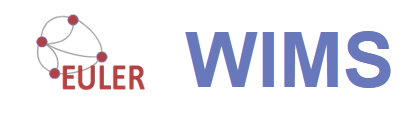 Euler Wims, exercices en ligne constitution d’un livret de question flashs, d’un répertoire de définitionscahier de réactivation suite à un stage d’établissement sur les sciences cognitivesceintures de calculs mental avec des modalités de passationoraux de mathématiques, concours Maths en 180s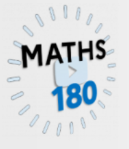 exercices, jeux mathématiques en AP  SOS maths : permanence mathématiqueLIAISON INTER-DEGRÉjoutes mathématiques inter-collèges, jeux mathématiques, les classes de 6e affrontent les classes de CM, défi maths - énigmes avec parrainage des élèves de 6e, création par les élèves de 6e de messages codés à destination des classes de CM2, groupe mixte de quatre élèves (sixième et CM2) qui collaborent dans la résolution de problèmes de logique, réalisations de travaux conjoints, questions flash en CM2, élèves de CM2 qui assistent à des cours de 6e, co-enseignement, visites inter classes, présentation et initiation à GeoGebra, au tableur, à Scratch, classe passerelle, participation de professeurs des écoles aux conseils de classe de sixièmeprojets : échecs et maths, maquettes, Arts et Maths ; élaboration commune d’activités, rencontre inter-degré autour du jeu d’échecs ; atelier Création et Programmation Scientifique ; ateliers Paper Toy pour travailler les solides et les patronsLaboratoire de mathématiques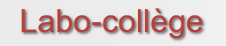 travaux sur les évaluations nationales de sixième, sujets communs d’évaluations ; progressions : construction et identification de points du programme ; feuilles d’exercices et de remédiation pour les vacances ; cahier de réactivation, création de cahiers numériques par chapitretravail sur les consignes et les définitions, vade-mecum des notions clés ; recueil de vocabulaire commun (harmonisation des pratiques), la terminologie mathématiqueformations inter-degré : sciences cognitives pour favoriser la mise en autonomie des élèves, l’engagement, l’estime de soi et l’auto-évaluation, les fractions, la résolution de problème, etc.programmes de construction, correspondance en géométrie CM2-6e, création d’un passeport du géomètre (document inter-degré attestant d’un niveau de maîtrise des instruments de géométrie), concours de géométrieLIAISON COLLÈGE-LYCÉEcréation d’un fascicule de liaison, création d’un livret “préparer ma rentrée mathématique “ en seconde GT pour les élèves de 3e, travail sur les compétences, parcours excellenceLes Journées des Ambassadeurs : d’anciens d’élèves viennent témoigner auprès des collégiensmini-colles en 3e élèves de 3e qui assistent à des cours de seconde.création d’un jeu Trivial Pursuit (niveau 3e) suite à un stage sur la pédagogie de jeu en sciencesutilisation de mBlockatelier MATh.en.JEANS concours hebdomadaires avec l'École du NumériqueLES CONCOURS / ANIMATIONS MATHÉMATIQUESla Course Aux Nombres Les Olympiades de mathématiques : Concours René Merckhoffer (4e), concours par équipe (3e / 2nde)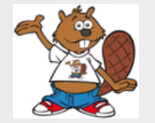 Concours Castor Informatique, Alkindi, CGénial, Calcul@TICE, , Algorea, mathadorConcours inter-classe, rallye mathématiques, concours entre toutes les classes de sixièmes autour du jeu TRIO (championnat TRIO)Club Mathématiques, club Échecs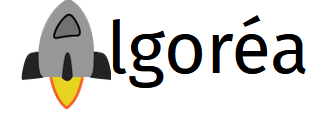 Concours Kangourou, Drôles de maths, Eureka, Pangea, IntégralLa Semaine des Mathématiques, la Fête de la science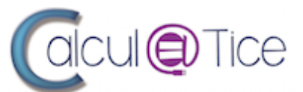 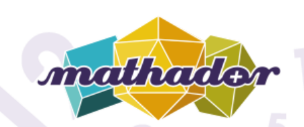 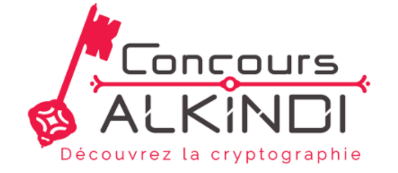 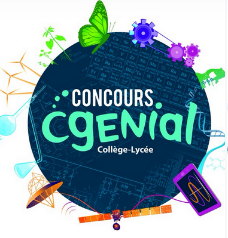 